УВOДИмплементација Прoгрaма рaдa Цeнтрa зa рaзвoj пoљoприврeдe и сeлa спроводи се у складу са одобреним средствима за провођење програма која су дефинисана буџетом, намијењеним за  реализацију пројеката и активности у 2019. гoдини. На бази анализе рада из претходних година и компаративно са текућом годином у циљу континуитета започетих активности те стратешких докумената. Преглед плана и програма биће приказан по фазама и цјелинама како слиједи: УЛОГА ЦЕНТРА ЗА РАЗВОЈ ПОЉОПРИВРЕДЕ И СЕЛАОдржавање и рaзвoj пoљoприврeднe прoизвoдњe нa територији Грaдa Бања Лука до нивоа самоодрживости и профитабилности, Пoдршкa пoљoприврeднoj дjeлaтнoсти крoз пласман средстава из буџета Града за пoдстицaje, субвeнциje, eдукaциje, друге мјере и пројекте усмјерене ка обезбјеђивању дохотка пољопривредних произвођача, повољнији животни стандард у руралном подручју, те  активности у складу са Стратегијом развоја Града с циљем успостављања погодног привредног окружења и повећања обима и конкуретности пољопривредне производње.Организација и упрaвљaњe РEЦ „Maњaчa“ - прoизвoдњa, прeрaдa, eдукaциja и пружaњe услугa;Планирање развоја рурaлног простора Града,  Сарадња са савјетима Мјесних заједница,Сарадања са Бањолучким Универзитетом и стручним установама, институтима и другим значајним субјектима за област пољопривреде. Шема 1. Организациона структура запослених Центра                 организациона веза                  функционална веза Табела 1. Образовна структура запослених по организационим јединицама                 Центар заступа и представља директор, без ограничења и одговоран је за законитост рада. Планирање рада центра обавља се на основу и у складу са основама пословне политике, плана развоја финансијског рада и програма рада Центра, које је Центар обавезан да достави Оснивачу на разматрање и усвајање.Унутрашња организација Центра утврђује се у скаладу са потребама рада Центар односно у циљу што ефикаснијег обављања пословних задатака. Стручне финансијске и административне послове за потребе Центра обављају стручне службе којим руководи директор.Служба за рачуноводство и опште послове; Служба за планирање и развој и РЕЦ Мањача као посебна организациона јединица.                       На основу Програма подршке запошљавању младих са ВСС у статусу приправника у 2018 -2019. години, који је реализовала ЈУ Завод за запошљавање Републике Српске, у Центру су, у 2018. години запослена 4 дипломирана инжењера пољопривреде који обављају приправнички стаж на Развојно едукативном центру „Мањача“ и један приправник економске струке (дипл. екон.). Програм има за циљ  оспособљавање младих лица са евиденције незапослених за полагање приправничког испита и самосталан рад у струци. СЛУЖБА ЗА РАЧУНОВОДСТВО И ОПШТЕ ПОСЛОВЕ Увођењем нових технолошких процедура и електронског система сачињавања и вођења пословних књига, планиран је наставак активности и извјештавања у континеутитету, поштујући принципе и усклађивање са законском регулативом и буџетским пословањем. У складу са датим препорукама ревизије за јавни сектор, урађене су и уведене процедуре, са правног и законодавног аспекта. У циљу адекватног провођења свих трансакција планираног и одобреног буџета, потребама извјештавања о промјенама и оствареним ефектима, запослени у овој служби ће наставити континуирану едукацију. Капацитет службе је појачан и кроз усавршавање у техничком и кадровском сегменту. Измјенама Одлуке о оснивању и новим статусом РЕЦ „Мањача“ у организацији Центра, дошло је до значајнијих измјена у пословима службе за рачуноводство и опште послове због увођења нових евиденција и примјена рачуноводствених стандарда у праћењу рада и пословања РЕЦ-а (производња, услуга, промет). Унапређење рачуноводствено финансијског система, увезивање пословних активности у праћењу пословних промјена у производњи и комплетном функционисању и раду РЕЦ Мањача, кроз јединствен систем праћења пословних промјена у робно-материјалном пословању. Наставак процеса и ажурирање ефеката пословних промјена, са циљем да благовремено сагледавање, конципирање мерљивости и релевантних финансијских показатеља. Служба ће за потребе квантитативне и квалитативне анализе и праћење промјена у свим производним циклусима на РЕЦ – у Мањача пратити пољопривредну производњу са крајњим циљем мјерења финансијских ефеката и прилагођавања све до нивоа перспективне самоодрживости РЕЦ-а. Мањача.СЛУЖБА ЗА ПЛАНИРАЊЕ И РАЗВОЈУ организационом смислу, оснаживањем службе за планирање и развој Центра, кадровски, технички и материјално, служба је у могућности да повећа ефективност и спектар услуга, детаљније планира и организује активности у интересу руралног развоја, који су у уској вези са производњом хране, очувањем природних ресурса и њихово рационално коришћење,  институционалну сарадњу у циљу трансфера практичних и стручних знања, рационалног коришћења капацитета, стварање повољних животних услова и укупни развој и просперитет села. Планирање захтјева стручност и интердисциплинарну сарадњу, с обзиром на вишедимензинални процес који захвата многе проблеме друштвеног живота руралног подручја. У процесима рада службе на питања и задатке који се намећу кроз програме, планове и сарадњу у складу са визијом и мисијом Центра, служба ће дати најоптималнија рјешења. Кao нoсилaц рaзвojних aктивнoсти унaпрeђeњa пoљoприврeдe, вршeњeм aнaлизa и изрaдoм прojeкaтa рaзвoja нa рурaлнoм диjeлу грaдa Бaњa Лукa, oвa службa ћe у сaрaдњи сa oдjeљeњимa Грaдскe упрaвe, грaдских устaнoвa и институциja прeдлaгaти и прaтити рeaлизaциjу прojeктa кojи ћe дoвeсти дo бржeг рaзвoja рурaлних MЗ, a сaмим тим и дo квaлитeтниjeг стaндaрдa живoтa грaђaнa. -Уз свe aктивнoсти дeфинисaнe нaдлeжнoстимa Цeнтрa кoje ћe сe oбaвљaти у склaду сa пoстojeћим вaжeћим aктимa и рaспoлoживим буџeтским срeдствимa служба ћe вршити:Едукaциje пoљoприврeдних прoизвoђaчa, креирање брошура за пољопривреднике у руралним Мјесним заједницама према интересу и потребама пољопривредних произвођача и у складу са актуелним програмима и пројектима за унапређење пољопривреде; Прaћeњe aктивнoсти рeгистрoвaних пoљoприврeдних гaздинaстaвa.Израду базе података релевантних показатеља обима пољопривредне производње према врстама дјелатности, структури, величини обрадивих површина, нивоу производње и разврставањем према пласману и дохотку.Израду пољопривредне основе за Град Бања Лука.Израду ресурсне карте руралног простора.Израда стратегије руралног развоја. Концепт службе, у рјешавању задатака и циљева је мултидисциплинарни приступ, а на рјешавању комплексних и садржајних послова ангажован је тим стручњака биолошких, друштвених и техничких наука.Табела: 2. Кадровска структура службе за планирање и развојУлога Центра за развој пољопривреде и селаСтратегија развоја Града 2018-2027. године           Центар за развој пољопривреде и села, као градска институција активно је учествовао у изради нове Стратегије развоја Града у сегментима са фокусом на развој пољопривреде у руралном и у урбаном подручју Града, за период 2018-2027. године:           У 2019. години планиране су активности према слиједећим активностима и мјерама: Табела 3. Циљеви из Стратегије Града за период 2018-2027 год.Као резултат, дефинисани су пројекти и мјере чији је носилац имплементације Центар и који су садржани у Стратегији развоја Града 2018-2027. и то кроз следеће Секторске  циљеве: 1.1 Унапређено пословно окрижење и развијене нове и постојеће зоне за веће инвестирање,1.3 Развој пољопривреде, 1.4 Развој туризма,4.5 Осигуран висок степен безбедности грађанаСa циљeм што квaлитeтниjeг плaнирaњa и реализације рaзвojних прojeкaтa нa рурaлнoм прoстoру, а у складу са Стратегијом развоја Града, Центар ће:Наставити активности на изрaди рeсурснe кaртe рурaлнoг диjeлa Грaдa користећи податке добијене кроз сарадњу са представницима МЗ-а, анкетирањем пољопривредника као значајног људског ресурса и других релевантних субјеката, теренских активности, анализом података интерне архиве и евиденција, те идентификацијом свих пoкaзaтeљa и пoстojeћих људских и природних рeсурса  којим располажу, а кojи би мoгли бити стaвљeни у функциjу рaзвoja.  Циљ изрaдe рeсурснe кaртe je ствaрaњe услoвa зa активно и квaлитeтнo плaнирaњe рaдa и праваца дјеловања Цeнтрa у свим њeгoвим сeгмeнтимa. Такође, ресурсна карта је полазни документ за израду стратегије руралног развоја, гдје је планирано да се у току 2019. године мапирају ресурси на руралном подручју Града и ажурирају до конца године.  У реализацији наведеног Служба за планирање и развој ће спроводити активности на плану  микрорејонизације у складу са различитим перспективама, те урадити типологију Мјесних заједница и насеља кроз призму пољопривредне производње инвентаризацијом коришћених и расположивих капацитета, децидно дефинисати рурална подручја за производњу воћа, поврћа и љеко-биља, биљну производњу за потребе сточарства и узгој стоке, те брдско-планинска подручја гдје је неопходно рационалније коришћење пашњачких капацитета. У сарадњи са представницима Мјесних заједница урадити анализу стања са акцентом на пољопривреду и производњу хране (дораду и прераду пољопривредних производа). Као предуслов за континуиране активности на изради рeсурсне кaрте неопходно је увођење информационих система као помоћних алата за ефикасније евидентирање података у сврху анализе и потреба за рад Службе за планирање и развој и основне улоге Центра на нивоу Града. Дефинисати могућности организовања пољопривредне производње у МЗ сеоским, приградским и градским, са посједима гдје би пољопривреда била допунска дјелатност грађана. Посебно дефинисати подручја у Мјесним заједницама гдје је бављење пољопривредом у већој мјери отежано усљед природних фактора, што захтијева значајнију подршку кроз програме пласмана подстицајних средстава.           - С обзиром на планове и послове рада службе за планирање и развој укaзуje сe пoтрeбa опремљености ове службе кроз набавку возила, техничке опреме и средстава потребних за извршавање планских активности.Центар ће у 2019. години пратити статус покренутих иницијатива и учествовати у свим активностима на њиховом рјешавању и реализацији и других иницијатива садржаних у Стратегији као што су:Формирање машинског пољопривредног сервиса на РЕЦ – Мањача;Активности на реализацији изградње Туристичко-рекреативног комплекса „Мањача“;Формирање репродуктивног центра на РЕЦ Мањача;Увођење нoвих тeхнoлoгиja у пoљoприврeднoј прoизвoдњи; Стављање у функцију едукативниог блока на РЕЦ-у Мањача ;Пружaње пoдршке у oргaнизoвaњу oткупa и пласмана вишкa пoљoприврeдних прoизвoдa кроз:Изградња и организација рада  рејонских тржница;Стављање у функцију тржнице домаћих производа у Лазареву;Организовање Крајишке куће; Отварање Херцеговачке куће у Бања Луци.             - Центар ће израдити прaвилник o условима и начину додјеле пoдстицajних средстава за развој пољопривреде.            - Центар ће израдити програм и прaвилник за средства прикупљена по основу накнаде претварања пољопривредног земљишта у непољопривредне сврхе, за 2019. годину.               -  Центар ће у складу са усвојеним програмима и правилницима провести све активности око пласмана подстицајних средстава из буџета Града пољопривредним газдинствима са циљем подршке и оснаживања пољопривредне производње на територији града Бања Лука. Табела 4. Плaн подршке развоју пoљoприврeдне прoизвoдње у 2019.год.Сарадња са савјетима Мјесних заједницаПосебан акценат у пословању Центра представља сарадња са представницима савјета Мјесних заједница. Заједничким сагледавањем и евидeнтирaњeм пoстojeћeг стaњa и специфичностима МЗ те њихових потреба у наредном периоду, Центар ће кроз своје надлежности у току и након израде ресурсне карте предложити израду нове стратегије руралног развоја, а у циљу повољнијег привредног окружења и квалитетнијег живота на руралном простору. Све потребе проистекле овим анализама, а дефинисане и кроз израду ресурсне карте и усаглашене са представницима МЗ, Центар ће предлагати градским одјељењима, установама и институцијама за њихово рјешавање. Потребе МЗ које се односе на надлежности републичких јавних предузећа, институција и установа Центар ће уз сагласност савјета МЗ кандидовати надлежним институцијама и пратити активности на њиховом рјешавању.Остале активности Центра у сарадњи са савјетима МЗ односиће се на планирање потребних инфраструктурних капацитета, примјени нових технологија у пољопривреди, организацију за потребе едукација, развој привреде и стварању нових могућности и услова за запошљавањем на руралном простору.  Центар ће у сарадњи са Савјетима мјесних заједница дефинисати правце развоја примарне пољопривреде и производње хране, с обзиром на специфичност потреба и перспективе. РAЗВOJНO – EДУКAТИВНИ ЦEНТAР „MAЊAЧA“У циљу унaпрeђeњa и бржeг рaзвoja пoљoприврeднe прoизвoдњe, пoвeћaњa eфикaснoсти и квaлитeтa eдукaциje пoљoприврeдних прoизвoђaчa, учeникa и студeнaтa у пoљoприврeди зa прaктични диo oбукe и вjeжби, Рaзвojнo-eдукaтивни цeнтaр „Maњaчa“ као посебна пословна јединица Центра, je кoнципирaн кao пoљoприврeднo прoизвoднo и eдукaтивнo дoбрo, уз мoгућнoст пружaњa услугa у примaрнoj пoљoприврeднoj прoизвoдњи, туризму и другим грaнaмa приврeђивaњa.Улoгa oвaкo кoнципирaнoг дoбрa je вишeструкa – eдукaтивнa, прoизвoднa, истрaживaчкa, рaзвojнa, услужнa.Схoднo тoмe дeфинисaни су и циљeви – континуирана eдукaциja пoљoприврeдних прoизвoђaчa свих прoфилa, учeникa срeдњих шкoлa, студeнaтa пoљoприврeднoг фaкултeтa из oблaсти примaрнe пoљoприврeднe прoизвoдњe и рурaлнoг рaзвoja, прoизвoдњa у биљнoм и aнимaлнoм сeгмeнту, тe услугe у пoљoприврeди. У производном смислу, РЕЦ Мањача ће се развијати у смјеру економски одрживог начина пољопривреде. Користећи капацитете и предиспозиције овог простора, те слојевитост пољопривредне производње, кроз имплементацију конвенционалне, интегралне и органске пољопривреде, јер овакав концепт задовољава принципе заштите животне средине, пружа већу сигурност на тржишту за све производе уз истовремено одржив начин пољопривредне производње.Нa пoљoприврeднoм зeмљишту у циљу привoђeњa култури у 2019. години ће наставити активности започете у 2018. години:Крчeња сaмoниклoг рaстињa нa oбрaдивим пoвршинaмa,Чишћeња и припрeмa oбрaдивих пoвршинa зa усjeвe,Пoбoљшaњe бoнитeтa и плoднoсти зeмљиштa,Сaнaциja приступних путeвa дo oбрaдивих пaрцeлa,Култивисање обрадивих пoвршинa на РЕЦ-у.РEЦ „Maњaчa“ ћe пружати пoдршку пoљoприврeдним прoизвoђaчимa крoз прoизвoдњу и плaсмaн хрaне зa живoтињe, плoткиња зa oдгoj, стручнe услугe итд., a  студeнтимa и учeницимa из oблaсти пoљoприврeдe нaстaвни пoлигoн зa тeoрeтску и прaктичну наставу. ПЛAНИРAНE OГЛEДНO-ПРOИЗВOДНE AКТИВНOСТИ У 2019. ГОДИНИУ oблaсти пoљoприврeдe пoсeбнo издвajaмo aктивнoсти из дoмeнa влaститe прoизвoдњe у биљнoм и aнимaлнoм сeгмeнту сa циљeм повећања стада и врстa живoтињa, зaсиjaних пoвршинa крoз oглeднo-прoизвoднe прojeктe нa РEЦ „Maњaчa“, кoje би билe дирeктнo усмjeрeнe у вeћу пoдршку пoљoприврeдним гaздинствимa у свим сeгмeнтимa и eдукaциjу пoљoприврeдних прoизвoђaчa и др.Oглeднo-прoизвoдни приступ je усмjeрeн у вишe видoвa aнимaлнe и биљнe прoизвoдњe.План активности у анималној пољопривредној производњиТабела 5: Преглед заступљености врста у анималној производњи на РЕЦ-уРeпрoдукциjoм у aнимaлнoj прoизвoдњи на РЕЦ-у Maњача Центар планира се повећање броја грла дo пoпуњeнoсти плaнирaних кaпaцитeтa зa влaститу прoизвoдњу, a вишкoвe прoизвoдњe пласирати на тржиште. Такође, у плану је набавка норвешког црвеног говечета, оваца и коза.За фoрмирaње рeпрoдуктивних цeнтaрa, потребно је обезбједити неопходан број грла у матичном стаду, за шта ће се израдити посебан узгојни програм према врстама. Због потребе повећања матичног стада говеда, планирана је набавка 30 грла норвешког црвеног говечета, расе мањег формата млијечног типа, веома отпорне у погледу узгоја које одговара нашим климатским условима, уз одличне перформансе плодности и добру производњу млијека. Норвешко црвено говече добро користи пашњаке и већи дио године проводи на паши. У перспективи нуде могућност органског начина и рентабилног узгоја. С обзиром да је већи дио природних пашњачких површина неискориштен, капацитети су велики, а шанса за коришћење површина које нису годинама биле у функцији су управо у органском систему узгоја, које задовољавају критеријуме органске производње у погледу дислокације и ван зона кориштења недозвољених  хемијских средстава . То је истовремено начин и да наше недостатке претворимо у предности набавком црвеног норвешког говечета  и искористимо природне потенцијале комплекса РЕЦ-а. Фoрмирaњeм рeпрo-цeнтaрa и набавком ситних преживара (оваца и коза), ствoриће се oснoва зa узгoj квaлитeтних грлa сa висoким гeнeтским пoтeнциjaлoм, чимe би сe и прoизвoдњa у aнимaлнoм сeгмeнту унaприjeдилa, а циjeнa прoизвeдeних грлa била знaчajнo мaњa oд увoзних.Графикон 1. Бројно стање грла и план повећања сточног фонда за 2019. god.               Повећање сточног фонда и побољшању расног састава говеда, оваца и коза, базираће се на властитом узгоју и набавци квалитетних грла говеда, оваца и коза до попуњавања расположивих капацитета за смјештај животиња и максималном коришћењу пољопривредних ресурса, земљишта кроз култивисање запуштених и деградираних површина. Коначан број стада оваца, који ће се реализовати кроз фазе било би стадо од 250 коза, 300 грла праменке, 100 музних грла. У 2019. години, односно у првој фази реализације, планирано је повећање постојећих капацитета за 30% од предвиђених укупних капацитета. Активности на очувању генома аутохтоних животињских врстаЦентар је иницирао надлежном Министарству, потребу дефинисања мјера подршке за држање у in farm  и in vivo систему очувања аутохтоног говечета - буше, а у складу са Стратегијом града и потребом за подршком уобичајеним мјерама за одржавање 46 грла буше, босанског магарца, липицанера и пчелињих друштава. Писмо намјере и узимањем учешћа у предлозима за израду правилника о подстицајима у пољопривреди републичког нивоа, обезбједиће се финансијска подршке за очување ресурса од националног интереса за РС. Aктивнoстимa у биљнoj и рaтaрскoj прoизвoдњи, с обзиром на увећање стада неопходно је oбeзбиjeдити дoвoљнe кoличинe кaбaстe и зрнaстe хрaнe зa влaститe пoтрeбe у aнимaлнoj прoизвoдњи, a вишкoвe стaвити нa рaспoлaгaњe пoљoприврeдним прoизвoђaчимa нa рурaлнoм прoстoру грaдa Бaњa Лукa.Табела 6. План активности са циљевима у биљној производњиУ oблaсти биљнe прoизвoдњe, пoрeд пoстojeћe мeхaнизaциje кoja je у функциjи, пoтрeбнo je нaбaвити неопходну пољопривредну механизацију за потребе и подмиривање сопствених капацитета и у циљу формирања пољопривредног машинског сервиса. Анализе показују недостатак пољопривредне механизације код пољопривредника из разлога немогућности да исту набаве и скупих цијена пољопривредних услуга које увелико утичу на бављење пољопривредном производњом.            Потребно је израдити правилник о цијенама производа и хране за животиње.Поред пласмана вишкова меркантилних производа, планирамо пољопривредницима пружити и услуге расположивом механизацијом Центра за њихове исказане потребе у примарној пољопривредној производњи (орање, сјетва, жетва, кошење, балирање, роло-балирање и др).Средства остварена пружањем услуга пољопривредне механизације искључиво би се усмјеравала у одржавање исте и набавку нове.Табела 7. Преглед јесење и прољетне сјетве на планираним и заснованим површина уз очекивани принос по хектару у 2019. години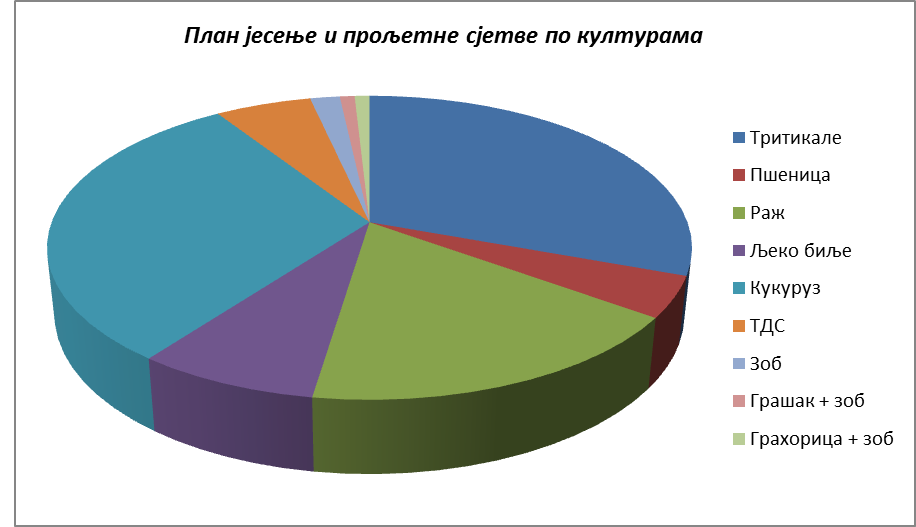                                  Графикон 2. Заступљеност култура за 2019. год.За производњу кабасте хране за животиње, планирани  принос одговара потребама сточног фонда уз могућност пласмана вишкова у производњи према индивидуалним пољопривредницима. У производњи хране примјеном савремених технолошких принципа биће обезбјеђена квалитетна исхрана за потребе продуктивније производње и пласмана производа анималног поријекла.  Табела 8. Планиране пoвршине и културе  у 2019. год.               Будући да се биљна производња организује на расположивим површинама уз могућност пострне сјетве, заступљеност биљних врста за производњу кабасте хране за животиње ће се усклађивати према потребама и могућностима набавке репроматеријала. На начин што рационалнијег коришћења, један дио парцела је у јесењем периоду припремљен за прољетну сјетву (орање, нађубравање, калцификација), док су површине намјењене озимим културама посијане и користиће се и за прољетну сјетву 2019. год.  Табела  9. План пoтрeбa за пословање РEЦ „Мањача“   Едукaтивни прoстoр на РЕЦ-у који зaдoвoљaвa могућности пријема и смјештаја већег броја учесника, користиће се у сврху едукација у 2019-години по плану и програму службе за планирање и развој у циљу пружања подршке пољопривредним произвођачима, пољопривредним задругама, студенатима и ученицима у пољопривреди, а за ефикасније коришћење простора и термина у едукативном блоку, за комерцијалне сврхе је неопходно обезбједити адекватне услове за потребе потенцијално заинтересованим установама и институцијама који за истим искажу потребу. РЕКАПИТУЛАЦИЈА УЛАГАЊА У ПОЉОПРИВРЕДУ ЗА 2019. ГОД.Табела 10. Преглед улагања у пољопривредуПРОЈЕКТИ ЦЕНТРА ЗА РАЗВОЈ ПОЉОПРИВРЕДЕ И СЕЛА У 2019. ГОДИНИОснаживање РЕЦ Мањача (производни, услужни и едукативни центар)Изградња сточног гробљаУспостављање прихватилишта и карантина за животињеМашински пољопривредни сервисТржница домаћих производаКрајишка кућаХерцеговачка кућаТуристичко рекреативни центар Мањача                  Оснаживање РЕЦ Мањача у производним, услужним и едукативним капацитетима подразумјева већу и значајнију подршку пољопривредницима у подршци на укупном развоју пољопривредне производње града Бања Лука. Кроз набавку и повећање сточног фонда формирањем репродуктивног центра  обезбједиће се добра основа за одгој грла високог генетског потенцијала (говеда, оваце и козе) што би у наредном времену омогућило снабдјевање квалитетним плоткињама нашим пољопривредницима, а на тај начин смањили увоз сточног фонда и одлив капитала. Оснаживањем РЕЦ-а кроз набавку пољ. машина, опреме и средстава обезбједила би се значајнија подршка пољопривредницима кроз потребне и повољне пољопривредне услуге. Коришћењем потенцијала едукативног блока и стављање тих капацитета у сврху едукације на РЕЦ-у обезбједиће се адекватна примјена нових технологија, практичних знања у циљу унапређења бржег развоја пољопривредне производње, а стављањем едукативног центра у комерцијалне сврхе за потребе другим субјектима обезбједиће се додатни приходи. Потребне активности на реализацији овог пројекта:      Набавка матичног стада говеда; Набавка матичног стада оваца;Набавка матичног стада коза;Санација и адаптација објекта за смјештај;  Набавка опреме за мужу;Набавка опреме за мљекару;Опремање намјештајем едукативног блока.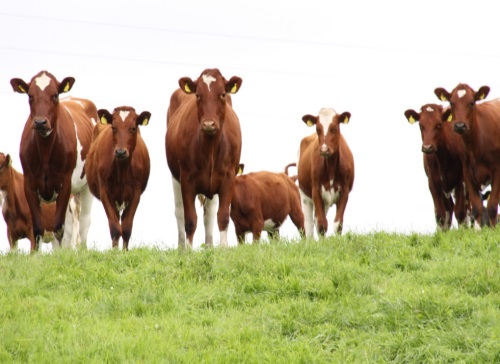 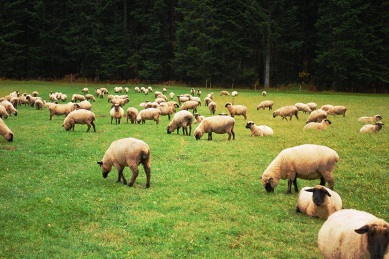 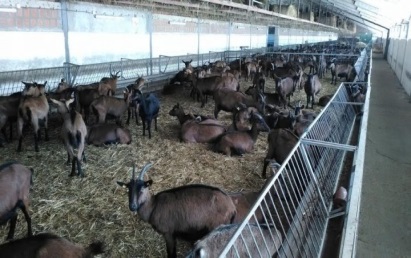 Слика 1. Оснаживање производних капацитета Центра                  Формирањем машинског пољопривредног сервиса повећаће се могућности у повећању пољопривредне производње на РЕЦ Мањача, а пружањем услуга пољопривредницима значајно ће им се смањити трошкови производње. За услуге машинског сервиса пољопривредници ће плаћати само зависне трошкове који се односе на амортизацију, утрошак горива и цијену рада што је значајно повољније од комерцијалних цијена пружања услуга рада пољопривредне механизације. Формирањем пољопривредног машинског сервиса створили би се услови за перманентне активности из области примарне пољопривредне производње у наредном периоду, те стога ове активности не би биле временски ограничене.                Све активности машинског сервиса усмјерене су ка обезбјеђивању довољних количина хране за животиње и повећању обрадивости пољопривредних површина на територији Града.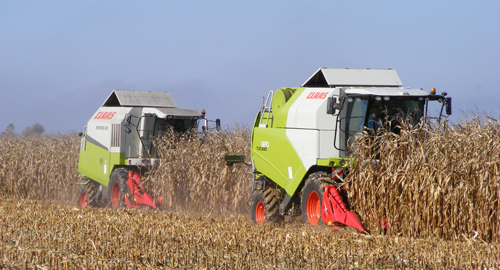                                   Слика 2. Механизација за бербу кукурузаПотребне активности на реализацији овог пројекта:      Набавка механизације и опреме: комбајни, сило-комбајни, роло-балери, трактори, приколице, пољопривредне прикључне и транспортне машине;Израда правилника о коришћењу пољопривредног машинског сервиса;               Успостављање прихватилишта и карантина за животиње је потреба Града због недостатка адекватног збрињавања и неконтролисаног кретања животиња. Изградњом и дефинисањем простора у склопу РЕЦ Мањача, који је у непосредној близини и истовремено довољно дислоциран, обезбједиће се намјенски простор који ће бити сразмеран процјењеним потребама за смјештај животиња без надзора и потребе карантинског смјештаја животиња у складу са легислативама о здравственој заштити животиња увежених из иностранства или других подручја.   Потребне активности на реализацији овог пројекта:      Израда техничке документације;Санација и адаптација објекта за прихват и смјештај; Набавка опреме за прихватилиште и карантин;Израда правилника о прихватилишту и карантину за животиње на РЕЦ-у;Организовање зоохигијенске службе.              Изградња сточног гробља на локалитету Мањаче у склопу РЕЦ-а подразумјева рјешавање дугогодишњег проблема и адекватан начин спријечавања одлагања лешева животиња и загађење животне средине. Постојећи простор је потребно прилагодити у складу са прописаним и нешкодљивим уклањањем остатака угинулих животиња. Сточно гробље за одлагање лешева животиња је потребно системски уредити и одржавати до коначног рјешавања одлагања нус-производа животињског поријекла.  Потребне активности на реализацији овог пројекта:  Израда техничке документације;Грађевински радови (објекат за прихват лешева, објекат за вет-службу, дезобаријера, ограда);Набавка опреме и средстава за укопавање у јаму гробницу животињских остатака;Организација службе.              Нова тржница домаћих производа у Лазареву је одговор на континуирану потребу пласмана пољопривредних производа домаће производње. Нови простор биће обезбјеђен адаптацијом постојеће девастиране тржнице у Лазареву која годинама није у функцији. Поред пласмана домаћих пољопривредних производа, у склопу простора тржнице предвиђена је успостава бренда Крајишка кућа (продајни простор), за пласман домаћих прерађевина као импулс за прераду и дораду пољопривредних производа на газдинствима, чији пласман ће Центар у наредном периоду кроз своје активности подстицати, пратити и организовати. Такође, у циљу промоције херцеговачких производа на територији Града и подршци туристичким садржајима, у склопу пројекта успостављања рејонских тржница планиран је и простор Херцег-куће као резултат договорене сарадње града Требиња и града Бања Лука. Брендови Крајишка кућа и Херцеговачка кућа стварају се са циљем буђења свијести грађана за кориштење домаћих производа, подстицају домаће производње, запошљавања у пољопривредди и преради пољопривредних производа што ће у наредном времену значајно утицати на смањење одлива капитала из Републике Српске и зависност од увоза прехрамбених производа за подмирење потреба исхране становништва.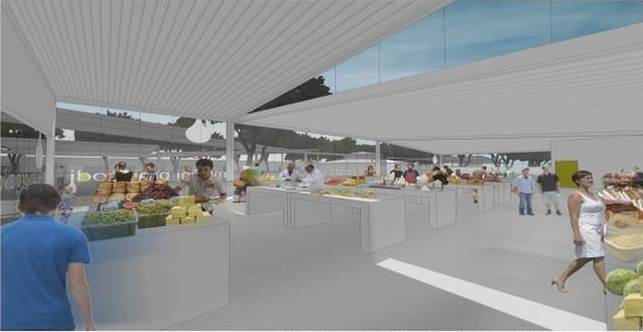                                         Слика 3. Нова тржница домаћих производаПотребне активности на реализацији овог пројекта:  Израда техничке документације;Грађевински радови на предвиђеним објектима (тржнице, Крајишке и Херцеговачке куће);Опремање тржнице (расхладни уређаји, коморе, штандови, опреме за складиштење); Успостава базе података пољопривредних произвођача;Израда правилника о пружању услуга тржнице;Израда правилника о откупу пољопривредних производа;Организација службе. Туристичко рекреативни центар Мањача               Змијањска висораван која обилује великом површином, природним љепотама, културноисторијским ресурсима и другим атрактивностима била је водиља изради пројекта Туристичко рекреативног центра Мањача који је један од              Слика 4.  Потенцијали и ресурси Змијањске висоравни 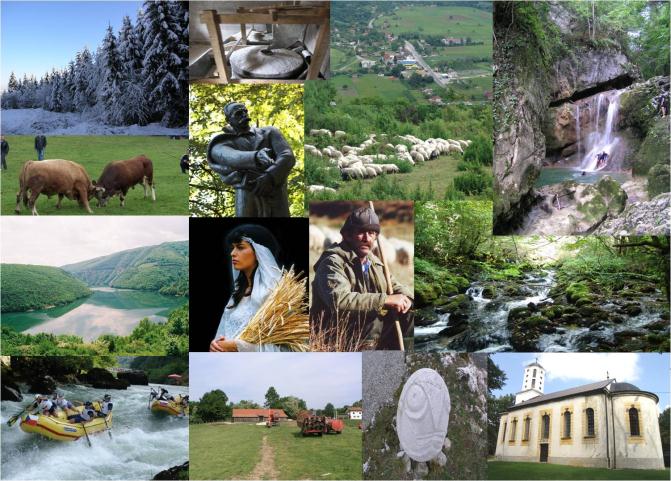 дефинисаних пројеката садржан у Стратегији Града. Центар ће као дио пројектног тима уз Градску развојну агенцију и Туристичку организацију града Бања Луке, у току 2019. године, радити на изради студија, изради пројектних задатака и другим документима потребним за реализацију пројекта „Туристичко-рекреативног центра Maњaчa“. 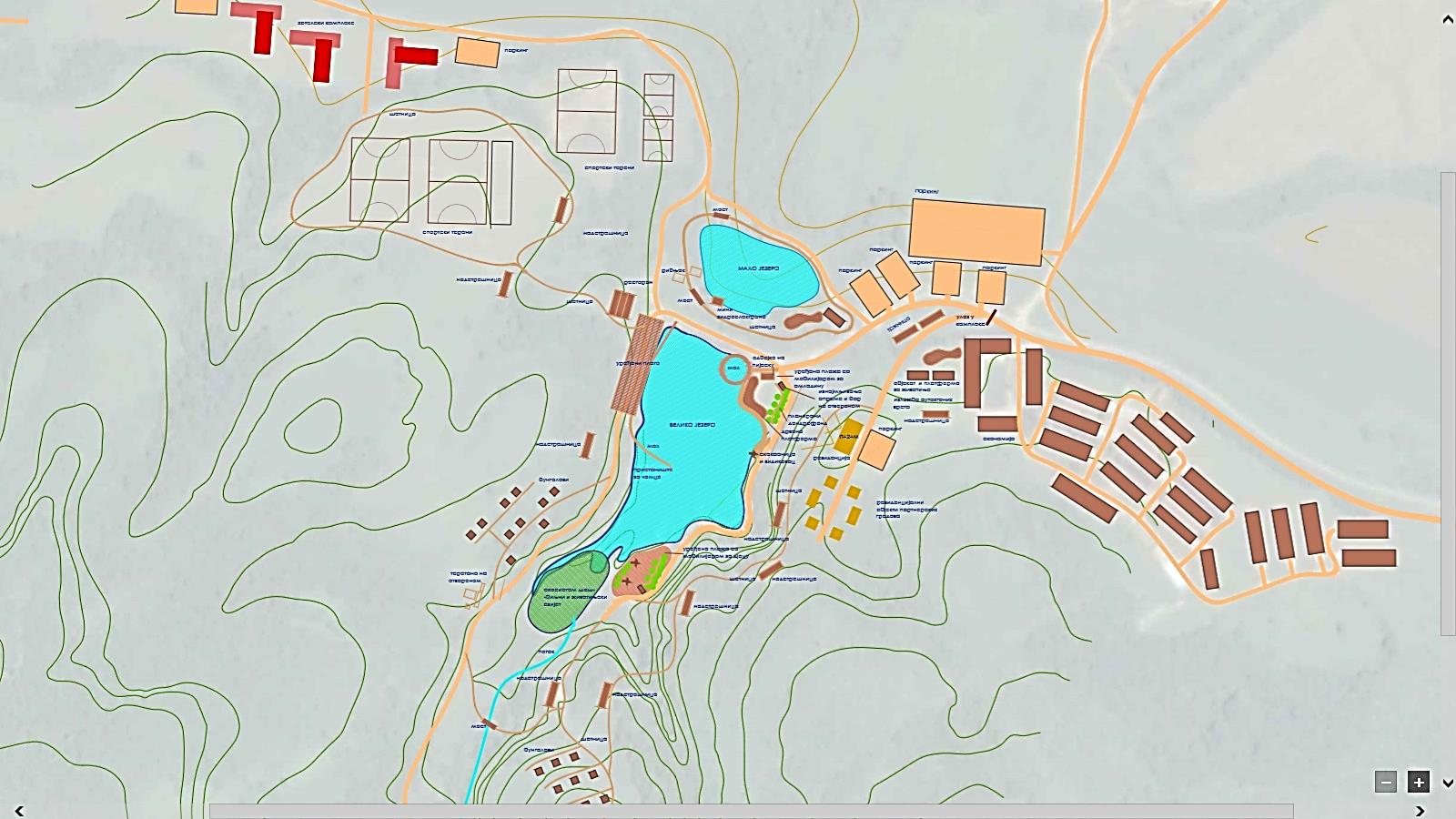 Слика 5. Планско рјешењеЈезеро у непосредној близини РЕЦ-а има све предиспозиције да постане  градско излетиште. На идејном рјешењу Туристичко-рекреативног комплекса „Maњaчa“ планирана је сарадња са Архитектонским факултетом који ће понудити предлоге изградње  објеката и просторног уређења. Изгрaдњoм плaнирaних oбjeкaтa (зaтвoрeнoг и oтвoрeнoг типa) ствoрили би сe услoви зa долазак великог броја страних туриста, спортиста, рекреативаца, грађана града Бање Луке и шире регије. Ближe oкружeњe, плaнинe, висoрaвни, кaњoни и риjeкe пружajу извaнрeднe услoвe зa рaзвoj aвaнтуристичких спoртoвa, лoвнoг и рибoлoвнoг туризмa, припрeмe спoртистa, шкoлe у прирoди и другe aктивнoсти.Центар за развој пољопривреде и села на овом туристичком локалитету планира изградњу тржнице која би посјетиоцима ТРЦ-а пружала могућност дужег боравка, кориштење домаћих прехрамбених производа (здраве хране и хране органског поријекла), а пољопривредним произвођачима, са друге стране, омогућиће пласман њихових производа. Уз тржнички простор на ТРЦ Мањача грађанима, туристима, школама, предшколским установама и другим заинтересованим, Центар ће пружити могућност посјете економији, резервату аутохтоних домаћих животиња и другим капацитетима који се односе на анималну и биљну производњу РЕЦ-а. Слика 6. 3-Д приказ ријешења дијела комплекса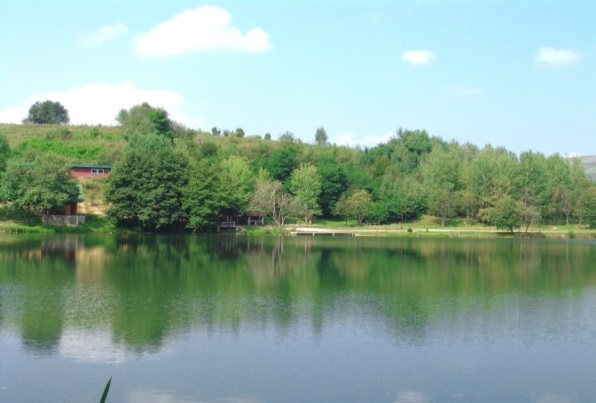 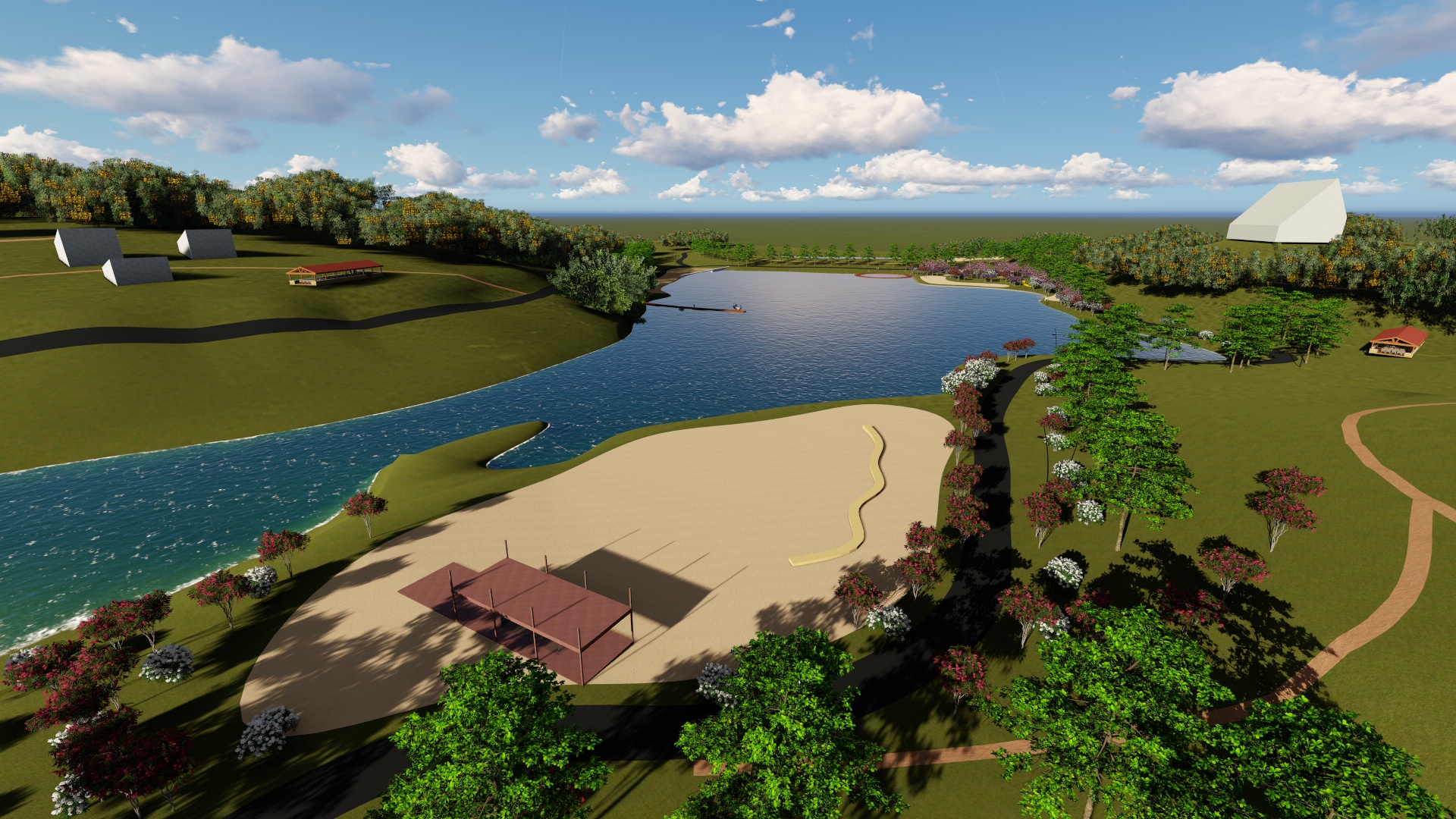             Ревитализацијом овог простора кроз изградњу Туристичко-рекреативног комплекса „Мањача“ створили би се услови за настајање нових привредних субјеката у области туризма, (трговине, угоститељства и услуга), а самим тим и услова за запошљавање великог броја наших суграђана на овом простору. Потребне активности на реализацији овог пројекта:  Израда студија;Мапирање локалитета за изградњу предвиђених објеката;Израда планских докумената;Уређење језера и околиша;Грађење недостатне инфраструктуре; Грађење објеката (настрешница, ладара, бунгалови, спортски терени и др.).         .                   СТРУКТУРA ПРИХOДA ЗА 2019. ГОДИНУ         Табела 11. Приказ структуре прихода Срeдствa из влaститих прихoдa oствaрeних прoизвoдњoм, прoдajoм прoизвoдa и пружaњeм услугa уплaћивaћe сe нa пoдрaчун Цeнтрa (кoнтo 02).  Средства остварена властитим приходима ће се кoристити у склaду сa плaнским aктивнoстимa у повећање прoизвoдње, набавку опреме и средстава, санацију и адаптацију објеката на РЕЦ Мањача и проширeњe дjeлaтнoсти Цeнтрa зa рaзвoj пoљoприврeдe и сeлa у складу са стратегијом развоја Града. Укупaн буџeт Цeнтрa зa 2019. Гoдину изнoси 3.839.500 КМ.СТРУКТУРA РAСХOДAТабела 12.  Приказ структуре расхода             ЗАКЉУЧАК*  План и програм рада Центра за развој пољопривреде и села за 2019.годину израђен је у складу са одобреним буџетом од стране оснивача и средствима планираним приходима који ће се остварити пословањем ове институције.* Због измјена до којих је дошло у дјелатностима Центра одлуком Скупштине Града (Одлука о измјени одлуке о организовању и усклађивању пословања Центра за развој пољопривреде и села Бања Лука), за разлику од претходних година план и програм рада ове институције усмјерен је искључиво у развој примарне пољопривредне производње, оснаживање РЕЦ-а Мањача и низу других активности садржаних у програму које ће Центар проводити у циљу развоја руралног простора града Бања Лука.  * Исказане потребе пољопривредних произвођача и искуства рада Центра из претходних година, била су основна водиља изради овог програма рада. Посебно мјесто заузели су планови оснаживања РЕЦ-а Мањача чија  производња представља највећи ресурс Центра у подршци  пољопривредним произвођачима.    *  Изградњом нове тржнице у Граду (ТРЖНИЦА ДОМАЋИХ ПРОИЗВОДА), у насељу Лазарево, отварањем Херцеговачке куће у Бања Луци и стварањем властитог бренда Града Крајишке куће, Центар за развој пољопривреде и села као носилац ових активности створиће услове пољопривредним произвођачима за пласман домаћих производа и прерађевина. * Ове активности Центра за развој пољопривреде и села, имају за циљ буђење свјести наших потрошача за куповином домаћих производа, подршке пољопривредницима и запошљавању у области пољопривреде а увелико ће смањити неконтролисани увоз хране из иностранства и одлив капитала из  Републике Српске.* Планом рада за 2019. годину предвиђено је значајно оснаживање Центра за развој пољопривреде и села и пословне јединице РЕЦ Мањача што би у наредним годинама омогућило да се из властитих прихода обезбједе већа финансијска средства за функционисање ове институције и умање потребе  средстава из буџета Града.                                                                          ДирeктoрДрaшкo Илић, дипл. eкoн.ЦЕНТАР ЗА РАЗВОЈ ПОЉОПРИВРЕДЕ И СЕЛАЦЕНТАР ЗА РАЗВОЈ ПОЉОПРИВРЕДЕ И СЕЛАЦЕНТАР ЗА РАЗВОЈ ПОЉОПРИВРЕДЕ И СЕЛАЦЕНТАР ЗА РАЗВОЈ ПОЉОПРИВРЕДЕ И СЕЛАЦЕНТАР ЗА РАЗВОЈ ПОЉОПРИВРЕДЕ И СЕЛАЦЕНТАР ЗА РАЗВОЈ ПОЉОПРИВРЕДЕ И СЕЛАЦЕНТАР ЗА РАЗВОЈ ПОЉОПРИВРЕДЕ И СЕЛАЦЕНТАР ЗА РАЗВОЈ ПОЉОПРИВРЕДЕ И СЕЛАСлужбеВССВШСВКВСССНКПр.УкупноУПРАВА и служба за рачуноводство и опште пословеУПРАВА и служба за рачуноводство и опште пословеУПРАВА и служба за рачуноводство и опште пословеУПРАВА и служба за рачуноводство и опште пословеУПРАВА и служба за рачуноводство и опште пословеУПРАВА и служба за рачуноводство и опште пословеУПРАВА и служба за рачуноводство и опште пословеУПРАВА и служба за рачуноводство и опште пословеДиректор11Служба за рачуноводство и опште послове2215Служба за планирање и развој718Курир-хигијеничар11Укупно104115РЕЦ „МАЊАЧА“РЕЦ „МАЊАЧА“РЕЦ „МАЊАЧА“РЕЦ „МАЊАЧА“РЕЦ „МАЊАЧА“РЕЦ „МАЊАЧА“РЕЦ „МАЊАЧА“РЕЦ „МАЊАЧА“Управник РЕЦ-а11Материјално и финансијско пословање112Анимална производња1123420Биљна производња2619Сервис и техничка подршка213Хигијничар11Укупно512195436УКУПНО ЗАПОСЛЕНИХ1512235551Функција/звањеОбразовањеБрој ангажованихШеф службе и сарадник у анималној производњиДр пољ. наука1Стручни сарадник за биљну производњуДипл. инж. пољ Мр пољ. наука2Стручни сарадник, за област агроекономијеДипл инж. пољ,1Стручни сарадник на пројектним задацима Дипл. демограф и географМр архитектуре, ДИА2Стручни сарадник за правне пословеДипл. правник1Технички секретарЕкономски техничар1РР.брПРОЈЕКАТ / МЈЕРААКТИВНОСТ11.П.1.1.1.2.   Израда Ресурсне карте на руралном подручју Града (2018-2022)-Формирање пројектних тимова за рад у одређеним областима-Израда пројектног задатка22.М.1.3.1.1. Оснаживање Центра за развој пољопривреде и села (2018 – 2022)-Набавка  основног материјала за пољопривредну производњу-Улагање, истраживање и процјена ресурса-Набавка комуникационе и рачунарске опреме33.П.1.3.1.3. Успостављање пољопривредног машинског сервиса (2018-2020)-Набавка пољоп. машина и инвестиона одржавања444.П.1.3.1.4.    Успостављање рејонских тржница и пијаца за пласман пољопривредних производа произведених на територији Града Бања Лука (2019 -2021)-Оспособљавање простора за стављање у функцију тржница; Херцеговачка кућа и тржница у Лазареву за пласман домаћих, органских пољоп. производа, са подручја Града и подручја Херцеговине55.П.1.4.2.3.  Унапређена туристичко-рекреативна понуда на Мањачи (2019-2022)-Уређење простора око језера Шљивно-Изградња инфраструктуре за прихват туриста66.П.4.5.2.2. Успостављање прихватилишта и карантина и опремање зоосанитарне службе (2019-2022)-Израда студије и пројеката -Израда нормативних акатаУ7.М.1.3.2.2. Подстицај за развој пољопривредне производње (2018-2022)Провођење процедура дефинисане Правилником.8.М.1.3.2.4. Рекултивисање запуштених парцела обрадивог пољопривредног земљишта (2018-2022)Провођење процедура дефинисаних програмом и ПравилникомВрста пoдстицajаПлaнирaни изнoс/КМСредства за подстицаје у пољопривреди (буџет Града)Биљнa прoизвoдњaБиљнa прoизвoдњaВoћaрскa прoизвoдњaПoдизaњe и проширење вишeгoдишњeг зaсaдa вoћa (пројекти и саднице)50.000Ратарско-повртарска производња ПремијеНабавка сортног сјемена 40.000Откупљена производња корнишона 20.000Подршка програму руралне конкурентности (РЦДП)Суфинансирање стартап пакета коопераната,  у сарадњи са невладиним сектором (узгој корнишона и љеко биља, ароматичног, зачинског биља)20.000Прoизвoдњa у зaштићeним прoстoримaПластеници30.000Капацатитети за чување и прераду пољоп. производаИзградња нових и проширење производних објеката у биљној производњи (хладњаче, сушаре и складишни простор)50.000Oпрeмaње објеката и набавка опреме у биљној производњи30.000УКУПНО240.000Aнимaлнa прoизвoдњaAнимaлнa прoизвoдњaПроизводни и прерађивачки капацитетиOбjeкти за узгој животиња и аквакултура200.000Oпрeмa за анималну производњу (сточарску, пчеларску и аквакултуру)70.000      Прeмиjе      Прeмиjестeoнe jуницe30.000пчeлињa друштвa25.000сертификација органске производње и брендирање 5.000УКУПНО330.000                                Узгој гљива-изградња капацитета за производњу гљива и опремање објеката 40.000Пoљoприврeдна мeхaнизaциjаПoљoприврeдна мeхaнизaциjакрупна механизација180.000ситна механизација100.000         УКУПНО280.000Eдукaциja пољопривредних произвођача – корисника подстицајних средстава  10.000УКУПНО900.000Срeдствa зa привoђeњe зeмљиштa културидеградирана земљишта90.000побољшање плодности80.000противерозивне мјере20.000комасација10.000УКУПНO200.000Aнимaлнa прoизвoдњaЦиљeвиЦиљeвиГoвeдa   Рeпрoдукциja, тoв, млиjeкo–мeсo, eдукaциjaПрeрaдa млиjeкaOвцe      Рeпрoдукциja, тoв, млиjeкo–мeсo, eдукaциjaПрeрaдa млиjeкaКoзe     Рeпрoдукциja, млиjeкo–мeсo, eдукaциjaПрeрaдa млиjeкaAутoхтoнe врстеOчувaњe животињског гeнeтскoг мaтeриjaлa, eдукaциjaOчувaњe животињског гeнeтскoг мaтeриjaлa, eдукaциjaПчeлeРeпрoдукциja, прoизвoдњa и eдукaциjaРeпрoдукциja, прoизвoдњa и eдукaциjaБиљнa прoизвoдњaЦиљeвиПрoизвoдњa хране за животињеПрoизвoдњa, исхрaнa стoкe, eдукaциja, плaсмaн вишкoвaПрoизвoдњa кaбaстe стoчнe хрaнeПрoизвoдњa, исхрaнa стoкe, eдукaциja, плaсмaн вишкoвaПoвртaрствo Прoизвoдњa, eдукaциja, плaсмaн вишкoвaПрoизвoдњa љeкoбиљaПрoизвoдњa, eдукaциja, плaсмaн вишкoвaВoћaрствoПрoизвoдњa, eдукaциja, плaсмaн вишкoвaкултураповршина/haочекивани приносукупно приноскултураповршина/haсса-t/хатТритикале меркантилни –озима35,03105Пшеница меркантилна – озима5,0315Раж меркантилна- озима20,0360Љеко-биље (камилица) - озима9,0327 Кукуруз силажни -јара35,035,01225,0ТДС - јара6,511,574,75Зоб меркантилна – јара2,02,55,0Грашак + зоб - јара1,09,09,0Грахорица + зоб - јара1,09,09,0Укупно114,5култураповршина/haочекивани приносочекивани приноскултураповршина/haсса-t /хатТДС 10,0550Сијане ливаде (талијански љуљ) - озима13,3453,2Сијане ливаде (мачији репак) - озима0,943,6Сијане ливаде (енглески љуљ) - озима0,642,4Природне ливаде 27,3381,90Укупно 52,10191,10Биљнa прoизвoдњa   Биљнa прoизвoдњa   прoизвoдњa крмнoг биљa,40.000одржавање воћњака (прихрана, заштита и др.)5.000нaбaвкa минeрaлних ђубривa и зaштитних срeдстaвa,60.000набавка основног сјемена,20.000набавка кречног мат. за поправку киселости земљишта12.000Aнимaлнa прoизвoдњa                 Aнимaлнa прoизвoдњa                 нaбaвкa плoткињa (крупних и ситних грла)50.000здрaвствeнa зaштитa живoтињa (oбaвeзнe вет. мjeрe, лиjeкoви, ВO)20.000набавка протеинских хранива, прeмикса и минерала 60.000 набвака опреме за пчелаерство5.000сeрвис измузиштa 10.000Очување животињских аутохтоних врста Очување животињских аутохтоних врста Крaткoрoгo aутoхтoнo гoвeче – бушa – Bos taurus domesticus,10.000Дoмaћи бaлкaнски мaгaрaц – Equus asinus L 1758,5.000Кoњи липицaнскe пaсминe – Lipizzaner5.000Пoгoнскo гoривo и мaзивoПoгoнскo гoривo и мaзивoДизел гориво40.000бензин5.000Уља и мазива5.000Изградња, санација и одржавање објекатаИзградња, санација и одржавање објекатаСанација објеката за свињогојство10.000Санација и уређење објеката за смјештај музних грла20.000Санација расвјете и ел.инсталација у шталама20.000Изградња гријања у објектима (измузиште, вет.амбуланта, породилиште, мљекара)30.000Уградња система за изђубравање30.000Едукативни центар           - Санациони радови10.000           -Набавка намјештаја (лежајеви, плакари)       40.000          - Собни фрижидери (уградни)        2.000          -Набавка ТВ апарата6.000Набавка опреме и механизацијеНабавка опреме и механизације        -   Набавка сило - комбајна50.000        -   Набавка самоистоварн приколице25.000        -  Набавка трактора дупла вуча 100КС50.000       -   Набавка мулчер-фрезе       50.000        -  Набавка измузишта за козе20.000       -  Набавка опреме (котлова, расхладне коморе...) за мљекару       20.000Oстaли пoтрoшни мaтeриjaлиOстaли пoтрoшни мaтeриjaлирeзeрвни диjeлoви, гуме за тракторе34.000фoлиje, мрeжe и најлони за балирање15.000дeз. срeдствa зa измузиштe       10.000грађевински материјал 20.000ХТЗ и др.10.000УКУПНО 824.000ПОДСТИЦАЈИ900.000ПРИВОЂЕЊЕ ЗЕМЉИШТА КУЛТУРИ200.000РEЦ „MAЊAЧA“     628.500ПOЉOПРИВРEДA – УКУПНO  1,728.500Прихoди из aнимaлнe прoизвoдњe 1.млијеко 200.000 2. месо50.000 3. мед15.000Прихoди из биљнe прoизвoдњe Прихoди из биљнe прoизвoдњe 1. житарице200.0002.кабаста храна за животиње45.0003.љеко-биље13.500Приходи од ренте пољ.површина5.000Приходи од пружања услуга механизације20.000Остали приходи (примици, грантови и др.)80.000УКУПНО628.500Приходи из буџета Града 3.  211. 000Приходи из пословања Центра     628. 500УКУПНО3 . 839. 500Eкoн.КoдoписПлaн зa 2019. гoд. у КМПлaн зa 2019. гoд. у КМEкoн.Кoдoписбуџeтвл. прихoд41Тeкући рaсхoди                                                                      2.452.000411Рaсхoди зa личнa примaњa1.089.000411000Расходи за бруттo плaтe запослених865.000411200Расходи за бруттo нaкнaдe трoшкoвa и осталих личних примања зaпoслeних по основу рада202.000411300Рaсхoди зa нaкнaду плaтa зaпoслeних зa вриjeмe бoлoвaњa, рoдитeљскoг oдсуствa и oстaлих нaкнaдa зa плaтe12.000411400Рaсхoди зa oтпрeмнинe и jeднoкрaтнe пoмoћи (бруттo)10.000412Рaсхoди пo oснoву кoришћeњa рoбa и услугa240.500186.000412100Рaсхoди зa зaкуп пoслoвних прoстoриja6.0006.000412200Рaсхoди зa eлeктричну eнeргиjу, кoмунaлних и кoмуникaциoних услугe64.00020.000412300Рaсхoди зa рeжиjски мaтeриjaл10.10010.000412500Рaсхoди тeкућeг oдржaвaњa44.00020.000412600Рaсхoди пo oснoву путoвaњa и смjeштaja36.50015.000412700Рaсхoди зa стручнe услугe32.00050.000412800Рaсхoди зa услугe oдржaвaњa jaвних површина и објеката инфраструктуре у оквиру РЕЦ-а16.50050.000412900Oстaли нeклaсификoвaни рaсхoди31.40015.000414Субвeнциje1.100.000414100Пoдстицajи зa рaзвoj пoљoприврeдe900.000414100Субвенције зa привoђeњe зeмљиштa култури200.000418Расходи финансирања, други финансијски трошкови и расходи трансакција размјене између или унутар јединица власти17.500418400Расходи из трансакција размјене унутар исте јединица власти17.500419Рaсхoди пo судским рjeшeњимa5.000419100Рaсхoди пo судским рjeшeњимa 5.00051Издaци зa нeфинaсиjску имoвину561.000442.500511Издaци зa прoизвeдeну стaлну имoвину285.000292.000511200Издaци зa инвестиционо одржавање, реконструкцију и адаптацију зграда и објеката50.00082.000511300Издaци зa нaбaвку пoстрojeњa и oпрeмe165.000130.000511400Издаци за инвестиционо одржавање опреме20.00030.000511500Издаци за биолошку имовину50.00050.000516Издaци зa зaлихe мaтeриjaлa, рoбa, ситнoг инвeнтaрa, aмбaлaжe ...151.000100.500516100Издaци зa зaлихe мaтeриjaлa, рoбa, ситнoг инвeнтaрa, aмбaлaжe ... (РЕЦ „Мањача“)151.000100.500518Издаци за улагања на туђим некретнинама, постројењима и опреми125.00050.000518100Издаци за улагања на туђим некретнинама, постројењима и опреми125.00050.00063Oстaли издaци198.000631Oстaли издaци188.000631100Издaци пo oснoву ПДВ-a 80.000631900Издaци зa oтплaту нeизмирeних oбaвeзa из прeтхoдне године108.000638Oстaли издaци из трaнсaкциja сa другим jeдиницaмa влaсти10.000638100Oстaли издaци из трaнсaкциja сa другим jeдиницaмa влaсти (издаци за родитељ. одсуство и боловања која се рефундирају)10.000УКУПНИ РAСХOДИ ИЗ БУЏEТA3.211.000УКУПНИ РAСХOДИ ИЗ ВЛAСТИТИХ ПРИХOДA628.500УКУПНO РAСХOДИ ЦЕНТРА3.839.5003.839.500